Anexa 1REBUSAnexa 2Meoda cubuluiARGUMENTEAZĂ1. Subliniază adjectivele, apoi transcrie şi citeşte textul fără acestea. Ce observi?    „Cu lung pumnal de fulgere albastre              ________________________      Îşi taie drumul ploaia fumurie                      ________________________      Pe-ntinsul veşted al grădinii noastre”.	   ________________________       (După ploaie – Otilia Cazimir)2.Corectează greşelile făcute intenţionat în textul:De la bucureşti, unde ne-am urcat amândoi, devenind vecini de compartiment şi până la frumosul staţiune sinaia, unde am coborât, a privit tot timpul pe fereastră.Trenul s-a apropiat de sinaia si iel se pregătea să coboare.__________________________________________________________________________________________________________________________DESCRIE1.Descrie substantivele cu adjectivele potrivite.                                                                 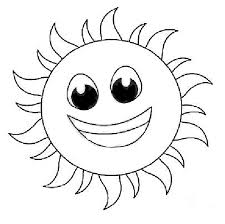 gingaşi   gustos   plăpânzi  strălucitor  roşu    copt    arzător   auriu   firavi   albi   crud    cald2.Descrie următoarele substantive cu cele mai potrivite adjective care exprimă însuşiri : Bunică:Zăpadă:Floare:ANALIZEAZĂAnalizează adjectivele din textul următor, precizând genul, numărul,cazul şi gradul de comparaţie:  Stă pe coama munţilor,  	 Munţilor cărunţilor, 	 Voinicul  e cel mai ţepos,  	 Înalt, verde şi foarte frumos.APLICĂÎmbogăţeşte enunţurile cu cât mai multe adjective. Observă apoi diferenţa.Fulgii coboară într-un dans pe pământ.Zăpada a acoperit grădina.Vântul şuieră printre copaci.2.  Schimbaţi forma adjectivelor din paranteză pentru a respecta acordul în număr cu substantivele pe care le însoţesc:	a) Prin are zboară fluturi(alb)………….	b) Plopi (înalt)……………..străjuiesc străzile (pustie)………………..	c)Frunza(îngălbenite)……….s-a desprins de pe crenguţa(uscate)……………………ASOCIAZĂAsociază substantivului adjectivul corespunzător:		copil			rotundă		vulpe			albastră		frunze			şireată		minge			veştede		cicoare			cuminteGrupează adjectivele următoare în funţie de gradul de comparaţie:cel mai cuminte, extraordinar de frumos, mai bun, arzător, foarte înalt, nemaivazut de viteaz, mai fricos, rău, cel mai adâncCOMPARĂCompară şi potriveşte adjectivele cu înţeles opus:	Trasează corespondenţa între perechile de cuvinte cu acelaşi înţeles:linie             automobilcasă             prisăcarprieten         amicmaşină         riglăapicultor      locuinţăAnexa 3ADJECTIVUL  - exerciţiiPuneţi cuvintele din paranteză la forma potrivită:Părinţii (grijuliu)……………..……. au venit la şedinţă .(Zglobiu)……………………….….copii aleargă prin pădure.Avea o privire (luminos)…………………….…………….Mama şi-a cumpărat nişte pantofi (frumos)……………..……………  .Bunicii  mei sunt nişte oameni (cumsecade)…………….……………….  .De unde ai această eşarfă (mov) ……………….…….? Vântul  a doborât doi copaci (mare)…………….…………..  .Am trecut prin apa (limpede)……….………….. ca lacrima . Explicaţi cum sunt formate următoarele adjective şi apoi ataşaţi-le un substantiv.Ex.: auriu = aur + -iu (adjectiv derivat cu sufix) /stilou auriu       lemnos………………….neascultător……………românesc………………nebunesc...........................rușinos.............................apos...................................bărbos...............................muntos.............................Scrieţi adjectivele de mai jos respectând cerinţele din tabel: Formaţi cu ajutorul sufixelor sau al prefixelor adjective de la următoarele cuvinte: bărbat………………………………………………………….…………..…………….a se bucura………………………………………………………………..…………….vişină………………………………………………………………………..…………..ramură …………………………………………………………………….…………… .răcoare …………………………………………………………………………………..Precizează la ce grade de comparaţie sunt adjectivele subliniate din următoarele propoziţii: a. El este cel mai bun prieten al meu.………………………………………………………………………………………………b. Andreea este mai cuminte decât sora ei.………………………………………………………………………………………………c. Vecina mea este la fel de înaltă ca şi fratele ei.………………………………………………………………………………………………d. Eu am o mamă foarte înţelegătoare.………………………………………………………………………………………………Alcătuiţi câte un enunţ în care adjectivul sincer să îndeplinească funcţia sintactică de: atribut adjectival  :nume predicativ: Scrie o propoziţie în care cuvântul pitici să fie :  adjectiv : ………………………………………………………………………………...substantiv : ……………………………………………………………………………...Analizaţi  adjectivele din textul: „Pădurile mari îl adăposteau sub bolţile lor tăinuite. Badea Costea se răzima de un stejar înalt. Asculta nemişcat până mureau undele line ale cântecului.” ( I. Agârbiceanu )Alcătuieşte propoziţii în care adjectivul minunat să fie la gradul superlativ relativ de superioritate şi să îndeplinească, pe rand, funcţia sintactică de atribut adjectival şi de nume predicativ.……………………………………………………………………………………………………………………………………………………………………………………………………………………………………………………………………………………………………………………Pune adjectivul bun la toate gradele de comparaţie învăţate:------------------------------------------------------------------------------------------------------------------------------------------------------------------------------------------------------------------------------------------------------------------------------------------------------------------------------------------------------------------------------------------------------------------------------------------------------------------------------------------------------------------------------------------------------------------------------------------------------------------------------------------------------------------------------A12345678BAdjectivul GenulNumărulCazulGradul de comparaţiePOZITIVCOMPARATIVSUPERLATIVtânăr -leneş –rău –frumos –bucuros –prietenos –luminos–mincinos –urâtduşmănosbătrânbunharnicîntunecattristsincerla masculin singular nearticulatla masculin plural nearticulatla masculin plural articulatzglobiuzglobiizglobiiicastaniugrijuliuviutimpuriu